Kokospleskner Ingredienser: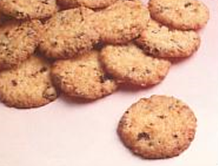 200 g smør150 g flormelis50 g æg = 2 stk.200 g fint kokosmel100 g hakkede rosiner200 g hvedemel3 g hjortetakssalt Fremgangsmetode:De afvejede ingredienser køres sammen i en arbejdsgang. (ikke for længe)Dejens deles i 4 stk. af 225 g og rulles ud i stænger af 50 cm længde.Sættes på frost til den er blevet fast i konsistent.Hver stang udskæres i 25 stk. ca. 2 cm i tykkelse.Sættes på fedte plader og gives et tryk med hånden.Må ikke sættes for tæt da de flyder ud under bagning.Ovn temperatur: 200°Bagetid: ca.8-10 min.Udbytte: ca. 100 stk. 